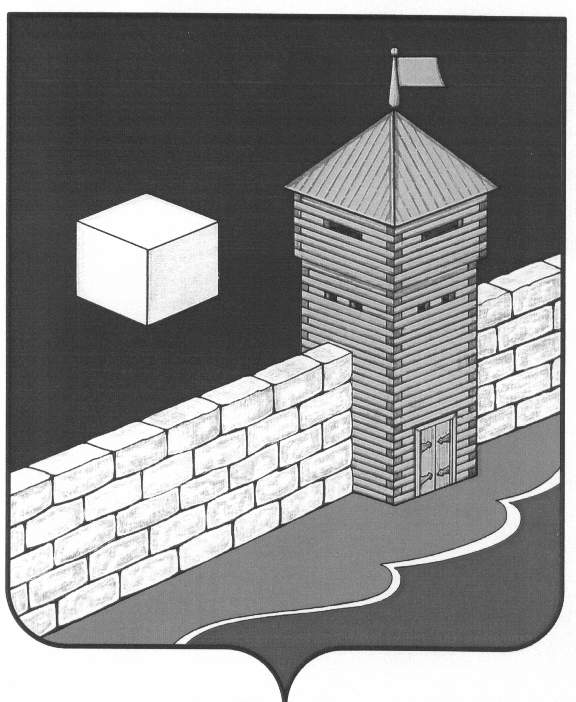 СОВЕТ ДЕПУТАТОВ  ЕМАНЖЕЛИНСКОГО  СЕЛЬСКОГО  ПОСЕЛЕНИЯчетвертого созываРЕШЕНИЕ456574, с. Еманжелинка, ул. Лесная д. 2аот 17 июня 2015года № 101О совершении нотариальныхдействий   на   территорииЕманжелинского  сельского поселения	В соответствии со статьей 37 Основ законодательства Российской Федерации о нотариате от 11 февраля 1993г. № 4462-I, Уставом Еманжелинского сельского поселения, в связи с отсутствием в Еманжелинском сельском поселении нотариусаСОВЕТ  ДЕПУТАТОВ  ЕМАНЖЕЛИНСКОГО  СЕЛЬСКОГО  ПОСЕЛЕНИЯРЕШАЕТ:1. Рекомендовать главе Еманжелинского сельского поселения совершать следующие нотариальные действия:1) удостоверять доверенности;2) свидетельствовать верность копий документов и выписок из них;3) свидетельствовать подлинность подписи на документах;4) удостоверять факт нахождения гражданина в живых;5) удостоверять тождественность собственноручной подписи инвалида по зрению, проживающего на территории поселения, с факсимильным воспроизведением его собственноручной подписи;6) удостоверять факт нахождения гражданина в определенном месте;7) удостоверять тождественность гражданина с лицом, изображенным на фотографии;8) удостоверять время предъявления документов;9) удостоверять равнозначность электронного документа документу на бумажном носителе;10) удостоверять равнозначность документа на бумажном носителе электронному документу.	2. Настоящее решение подлежит обнародованию в «Вестнике Еманжелинского сельского поселения».	3. Решение Совета депутатов Еманжелинского сельского поселения от 15 июня 2011г. № 37 считать утратившим силу.4. Решение вступает в силу со дня его официального обнародования.Глава Еманжелинского сельского поселения								О.Л. Бобырев